385430, х. Игнатьевский ул. Ленина 96  Тел./факс: (87770) 9-29-40Денежное содержание муниципальных служащих   за 2020 годи их численный состав.Глава МО«Игнатьевское сельское поселение»                                              Г.А. Хаджиев385430, х. Игнатьевский ул. Ленина 96  Тел./факс: (87770) 9-29-40Денежное содержание муниципальных служащих   за первый кварта 2019 годаи их численный состав.Глава МО«Игнатьевское сельское поселение»                                              Г.А. Хаджиев.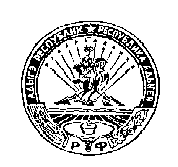 Урысые Федерацие, Адыгэ Республик, Кощхъаблэ районМУНИЦИПАЛЬНЭ ГЪЭПСЫКIЭ ЗИIЭ«ИГНАТЬЕВСКЭ КЪОДЖЭ ПСЭУПIЭМ» ИПАЩРоссийская Федерация, Республика Адыгея, Кошехабльский районАДМИНИСТРАЦИЯ МУНИЦИПАЛЬНОГО ОБРАЗОВАНИЯ «ИГНАТЬЕВСКОЕ СЕЛЬСКОЕ ПОСЕЛЕНИЕ»Наименование Численный состав (человек)Всего денежное содержаниеВ том. Числе Заработная плата 211 статьяНачисление на оплату труда 213 статьяМуниципальные служащие  41 726 716,681 329 914,50396 802,18.Урысые Федерацие, Адыгэ Республик, Кощхъаблэ районМУНИЦИПАЛЬНЭ ГЪЭПСЫКIЭ ЗИIЭ«ИГНАТЬЕВСКЭ КЪОДЖЭ ПСЭУПIЭМ» ИПАЩРоссийская Федерация, Республика Адыгея, Кошехабльский районАДМИНИСТРАЦИЯ МУНИЦИПАЛЬНОГО ОБРАЗОВАНИЯ «ИГНАТЬЕВСКОЕ СЕЛЬСКОЕ ПОСЕЛЕНИЕ»Наименование Численный состав (человек)Всего денежное содержаниеВ том. Числе Заработная плата 211 статьяНачисление на оплату труда 213 статьяМуниципальные служащие  4379408,52291404,4088004,12